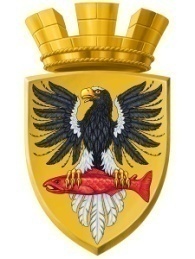                           Р О С С И Й С К А Я   Ф Е Д Е Р А Ц И ЯКАМЧАТСКИЙ КРАЙП О С Т А Н О В Л Е Н И ЕАДМИНИСТРАЦИИ ЕЛИЗОВСКОГО ГОРОДСКОГО ПОСЕЛЕНИЯот    09.  10.  2015					№  718  -п             г. ЕлизовоРуководствуясь статьями 56.2, 56.3, 56.6  Земельного кодекса Российской Федерации,  статьей 279 Гражданского кодекса Российской Федерации, пунктом «20» части 1 статьи 14 Федерального закона «Об общих принципах организации местного самоуправления в Российской Федерации» от 06.10.2003 № 131-ФЗ, пунктом «2» статьи 13 Федерального закона Российской Федерации «О государственной регистрации прав на недвижимое имущество и сделок с ним» от 21.07.1997 №122-ФЗ, постановлением Правительства Российской Федерации от 07.05.2003 № 262 «Об утверждении Правил возмещения собственникам земельных участков, землепользователям, землевладельцам и арендаторам земельных участков убытков, причиненных изъятием или временным занятием земельных участков, ограничением прав собственников земельных участков, землевладельцев, землепользователей и арендаторов земельных участков либо ухудшением качества земель в результате деятельности других лиц»,  согласно постановлению  администрации Елизовского городского поселения от 27.11.2013 № 832-п «Об утверждении градостроительной документации по планировке и межеванию территории группы жилой застройки в границах ул. Свердлова – ул. Хуторская Елизовского городского поселения» ПОСТАНОВЛЯЮ	1. Изъять для строительства многоквартирных жилых домов путем выкупа следующие объекты недвижимости:1.1. Земельный участок, подлежащий образованию, и расположенное на нем  здание местоположением: Камчатский край, Елизовский район, г. Елизово, у. Хуторская, д. 11.Категория земель – земли населенных пунктов. 1.2. Земельный участок, подлежащий образованию, и расположенное на нем  здание местоположением: Камчатский край, Елизовский район, г. Елизово, у. Чкалова, д. 8.Категория земель – земли населенных пунктов. 1.3. Земельный участок, подлежащий образованию, и расположенное на нем  здание местоположением: Камчатский край, Елизовский район, г. Елизово, у. Чкалова, д. 10.Категория земель – земли населенных пунктов. 2. Оценочную стоимость, указанных в п.1 настоящего постановления объектов недвижимости,  в том числе с учетом упущенной выгоды,  учесть в  сводном сметном расчете при разработке проектной документации для строительства жилых домов на территории в границах ул. Свердлова – ул. Хуторская Елизовского городского поселения: поз. 11-13; 16-17. 	3. Направить данное постановление в филиал Елизовского отдела Управления Федеральной службы государственной регистрации, кадастра и картографии по Камчатскому краю  для внесения в государственный кадастр недвижимости сведений по ограничению (обременению) прав  на объекты недвижимости, указанные в п.1 настоящего постановления, и уведомления правообладателей. 	4. Управлению делами администрации Елизовского городского поселения (Назаренко Т.С.) опубликовать настоящее постановление в официальном бюллетене «Мой город» и разместить в информационной – телекоммуникационной сети «Интернет» на сайте администрации Елизовского городского поселения.5. Настоящее постановление вступает в силу после его официального опубликования.6. Контроль за реализацией настоящего постановления возложить на заместителя Главы администрации  Елизовского городского поселения Авдошенко В.И. ВрИО Главы администрации Елизовского городского поселения                                             Д.Б. ЩипицынОб изъятии для муниципальных нужд земельных участков и расположенных на них объектов недвижимости для строительства многоквартирных жилых домов в границах группы жилой застройки: ул. Свердлова – ул. Хуторская    Елизовского городского поселения  